Bilgisayarlarda bilgileri depolamak için hangi donanım birimi kullanılır?RAM BellekCDAnakartSabit DiskGenelde bir bilgisayarda C sürücü dendiğinde aşağıdakilerden hangisi anlaşılmalıdır?Sabit diskCD sürücüDVD sürücüDisket sürücüAşağıdakilerden hangisi bir işletim sistemi değildir?AndroidWindows 8PhotoshopLinuxAşağıdakilerden hangisi yerli kaynaklarla üretilen Türk işletim sistemidir?PardusWindowsAndroidiOSAşağıdakilerden hangisi bilgisayarı oluşturan temel parçalardan biri değildir?MonitörTarayıcıKlavyeFareF1 tuşunun görevi aşağıdakilerden hangisidir?Açık olan pencereyi kapatır.Yardım penceresini açar.Bul penceresini açar.Dosya penceresini açar.Aşağıdakilerden hangisi işletim sistemlerinin genel özelliklerindendir?Görsel olmasıAynı anda birden çok programı çalıştırabilmesiHerhangi bir işlemin birden çok yolla yapılabilmesiHepsiWindows’ta ardı ardına yer almayan birden fazla dosya seçilirken klavyeden hangi tuş basılı tutulmalıdır?CTRLALTENTERESCAşağıdakilerden hangisi bir yazılım değildir?MS Office WordMedia PlayerGoogle ChromeYazıcıwww.metu.edu.tr adresi aşağıdakilerden hangi kuruma aittir?TicaretAskeriÜniversiteKamu kurumuMicrosoft Office Word programında kaydedilen dosyaların uzantısı nedir?DOCXXLSXPPTXMDBXWord de aşağıdaki simgelerden hangisi yazıyı koyu yazmamızı sağlayan simgedir?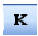 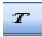 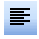 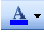 Word programında CTRL+A kısa yol tuşunun görevi aşağıdakilerden hangisidir?Kaydedilmiş dosyayı açar.Yazının tümünü seçmemizi sağlar.Belgeyi yazıcıya gönderir.Baskı önizleme yapmamızı sağlar.


Aşağıdaki görsel, MS Office Word programında hangi sekmede yer alır?
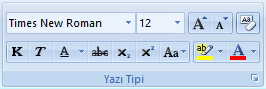 GirişEkleSayfa DüzeniGörünümWord de aşağıdakilerden hangisi çizim araç çubuğudur?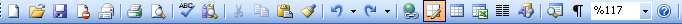 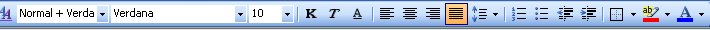 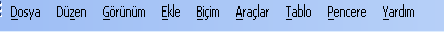 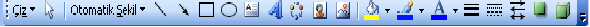 Microsoft Excel de yazılan her formül aşağıdaki hangi işaret ile başlar?%		B) +		C) =		D) /Excel sayfasında aşağıdaki seçeneklerden hangisinde hücre adresi doğru olarak yazılmıştır?AB		B) A1		C) 1A		D) A=ORTALAMA(B1:B5) fonksiyonunun işlevi nedir? B1 ve B2 hücrelerinin ortalamasını alır.B1 hücresindeki sayıyı ortalar.B1 den B5 e kadar olan hücrelerin ortalamasını alır.B5 hücresindeki sayıyı ortalar.Excel programı hangi yazılım kategorisine girer?Kelime işlemciTablo/GrafikTicariEğitim
 simgesinin görevi nedir?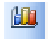 Verileri renklendirir.Sayfaya simge ekler.Girilen verilerin grafiğini çizer.WordArt ekler.CEVAPLAR1234567891011121314151617181920DACABBDADCAABADCBCBC